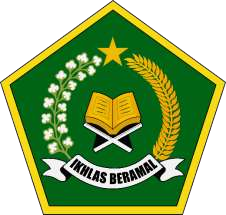 INSTRUMEN PENILAIAN BUKU SOAL/LKS/LKPD/BAHAN AJAR PENDIDIKAN AGAMA (ISLAM, KRISTEN, KATOLIK, BUDDHA, HINDU, KONGHUCU) PUSAT PENELITIAN DAN PENGEMBANGAN LEKTUR, KHAZANAH KEAGAMAAN DAN MANAJEMEN ORGANISASI BADAN PENELITIAN DAN PENGEMBANGAN DAN PENDIDIKAN DAN PELATIHANTAHUN 2024PETUNJUK PENGISIAN INSTRUMENSebelum menilai buku nonteks, penilai wajib membaca dan memahami terlebih dahulu Juknis, Instrumen, SOP, dan pedoman lain yang telah disediakan pada menu aplikasi penilaian.Penilaian buku SOAL/LKS/LKPD/BAHAN AJAR/MODUL mesti membaca dan memahami panduan/pedoman terkait buku  nonteks/pengayaan, juga regulasi terkait antara lain:Undang-Undang Nomor 3 Tahun 2017 tentang Sistem Perbukuan (Lembaran Negara Republik Indonesia Tahun 2017 Nomor 102).Peraturan Pemerintah Nomor 75 Tahun 2019 tentang Peraturan Pelaksanaan Undang-Undang Nomor 3 Tahun 2017 tentang Sistem Perbukuan.Peraturan Pemerintah (PP) No. 55 Tahun 2007 tentang Pendidikan Agama dan Pendidikan Keagamaan.Peraturan Menteri Agama Nomor 9 Tahun 2018 tentang Buku Pendidikan Agama.Peraturan Menteri Agama Nomor 27 Tahun 2016 tentang Perubahan atas Peraturan Menteri Agama Nomor 7 Tahun 2012 tentang Pendidikan Keagamaan Kristen.Peraturan Menteri Agama Nomor 39 Tahun 2014 tentang Pendidikan Keagamaan Buddha.Peraturan Menteri Agama Nomor 56 Tahun 2014 tentang Pendidikan Keagamaan Hindu.Peraturan Menteri Pendidikan, Kebudayaan, Riset, dan Teknologi Republik Indonesia Nomor 22 Tahun 2022 tentang Standar Mutu Buku, Standar Proses dan Kaidah Pemerolehan Naskah, serta Standar Proses dan Kaidah Penerbitan Buku.Peraturan Menteri Pendidikan, Kebudayaan, Riset, dan Teknologi Republik Indonesia Nomor 25 Tahun 2022 tentang Penilaian Buku Pendidikan.Peraturan Menteri Pendidikan, Kebudayaan, Riset, dan Teknologi Republik Indonesia Nomor 16 Tahun 2023 tentang Norma, Standar, Prosedur, dan Kriteria Perizinan Berusaha untuk Penerbitan Buku.Peraturan Menteri Pendidikan, Kebudayaan, Riset, dan Teknologi Republik Indonesia Nomor 21 Tahun 2023 tentang Penyusunan, Penyediaan, Pendistribusian, dan Penggunaan Buku Pendidikan.Keputusan Menteri Agama Nomor 347 Tahun 2022 tentang Implementasi Kurikulum Merdeka pada Madrasah.Keputusan Menteri Pendidikan dan Kebudayaan, Riset dan Teknologi Republik Indonesia Nomor 262/M/2022 tentang Perubahan atas Keputusan Menteri Pendidikan dna Kebudayaan, Riset dan Teknologi Nomor 56/M/2022 tentang Pedoman Penerapan Kurikulum dalam Rangka Pemulihan Pembelajaran.Surat Keputusan Kepala Badan Standar Kurikulum dan Asesmen Pendidikan Nomor 009/H/KR/2022 tentang Dimensi, Elemen, dan Subelemen Profil Pelajar Pancasila Pada Kurikulum Merdeka.Keputusan Kepala Badan Standar Kurikulum dan Asesmen Pendidikan Nomor 033/H/KR/2022 Tentang Perubahan atas Keputusan Kepala Badan Standar Kurikulum dan Asesmen Pendidikan Kementerian Pendidikan Kebudayaan Riset dan Teknologi Nomor 008/H/KR/2022 tentang Capaian Pembelajaran pada Pendidikan Anak Usia Dini, Jenjang Pendidikan Dasar, dan Jenjang Pendidikan Menengah pada Kurikulum Merdeka.Keputusan Direktur Jenderal Pendidikan Islam Nomor 3211 Tahun 2022 tentang Capaian Pembelajaran Pendidikan Agama Islam dan Bahasa Arab Kurikulum Merdeka pada Madrasah.Surat Edaran Sekjen Kemenag Nomor 6 Tahun 2022 tentang Penggunaan Buku Pendidikan Agama pada Satuan Pendidikan Keagamaan di Lingkungan Kementerian Agama.Surat Edaran Dirjen Pendidikan Islam Kemenag Nomor: B-680.1/DJ.I/PP.00/05/ 2022 tentang Penggunaan Buku Pendidikan Agama Islam dan Bahasa Arab pada Madrasah.Pemberian nilai harus didasari pada fakta kesalahan/kelemahan buku yang terdapat pada tabel setiap aspek penilaian.Skor menggunakan angka 1-4 dengan ketentuan:Skor 4, jika semua komponen terpenuhiSkor 3, jika sebagian besar komponen terpenuhiSkor 2, jika sebagian kecil komponen terpenuhiSkor 1, jika ditemukan elemen yang melanggar norma penulisan seperti plagiasi, atau yang bertentangan dengan nilai dan norma Pancasila;  diskriminatif berdasarkan  (SARA); dan/atau bias gender);  mengandung unsur pornografi;  unsur kekerasan, dan ujaran kebencian serta penyimpangan lainnya.Nilai menggunakan angka 0-100 dengan ketentuan:Jika memenuhi semua indikator, rentang nilai = 80-100 (dibaca BAIK SEKALI/BS)Jika sebagian besar indikator terpenuhi, rentang nilai = 60-79 (dibaca BAIK/B)Jika sebagian kecil indikator terpenuhi, rentang nilai = 40-59 (dibaca KURANG/K)Jika semua indikator tidak terpenuhi, rentang nilai = 0-39 (dibaca KURANG SEKALI/KS)Jika di dalam buku ditemukan unsur plagiarisme, maka dapat langsung diberi penilaian ‘tidak layak’. Kriteria plagiasi adalah:Tidak melakukan copy paste satu paragraf atau lebih secara utuh dari internet, menggunakan karya orang lain tanpa mencantumkan sumber;menggunakan sumber dari website tidak resmi (seperti blog, wikipedia, wordpress, openai, dan sejenisnya);tidak memparafrasa kalimat (lebih dari 2 baris) sebanyak 10 kali atau lebih tanpa mencantumkan sumber.Jika dalam penilaian ditemukan unsur plagiasi, maka buku tersebut harus dinyatakan tidak layak dalam kolom catatan penilai dan proses penilaian tetap dilanjutkan hingga selesai (sebagai pertanggungjawaban akademik/administratif);Menggunakan Kamus Besar Bahasa Indonesia (KBBI) sebagai referensi utama untuk bahasa baku, diikuti oleh Kamus Istilah Keagamaan (KIK) jika tidak ditemukan di KBBI.Jika menurut penilai dan supervisor materi buku memuat unsur yang bertentangan dengan aspek norma dan nilai kebangsaan, yaitu: 1) bertentangan dengan ideologi negara, 2) mengandung radikalisme/terorisme, dan; 3) memuat unsur pornografi, maka buku dinyatakan tidak layak atau tidak dapat ditoleransi. Kesalahan atau kelemahan buku selain itu dapat ditinjau ulang.INSTRUMEN PENILAIAN BUKU SOAL/LKS/LKPD/BAHAN AJAR PENDIDIKAN AGAMA (ISLAM, KRISTEN, KATOLIK, BUDDHA, HINDU, KONGHUCU)KODE BUKU	:JUDUL BUKU	:KATEGORI BUKUASPEK ISI/MATERI BUKUBuku LKS/LKPDBuku Bahan Ajar/ModulBuku SoalASPEK PENYAJIAN (KELENGKAPAN)ASPEK BAHASA DAN PENGGUNAAN ISTILAH KEAGAMAANASPEK GRAFIKA (ILUSTRASI DAN LAYOUT) BUKUTOTAL NILAI KUANTITATIFCatatan Penilai:…………………………………………………………………………………………………………………………………………………………………………………………………………………………………………………………………………………………………………………………………………………………………………………………………………………………………………………………………………………………………………………………Komentar Supervisor:…………………………………………………………………………………………………………………………………………………………………………………………………………………………………………………………………………………………………………………………………………………………………………………………………………………………………………………………………………………………………………………………NO.KOMPONENINDIKATOR PENILAIANHALAMAN(Paragraf/Nomor)DESKRIPSI KESALAHAN/ KELEMAHANSARAN PERBAIKAN           DAN ALASANSKOR (1-4)1.Syarat Isi/Materi (Norma dan Legalitas)Tidak bertentangan dengan nilai dan norma Pancasila; tidak diskriminatif berdasarkan suku, agama, ras, dan/atau antargolongan (SARA); dan/atau bias gender); tidak mengandung unsur pornografi; tidak mengandung unsur kekerasan; dan tidak mengandung ujaran kebencian; dan penyimpangan lainnya.1.Syarat Isi/Materi (Norma dan Legalitas)Bebas dari unsur plagiarime atau penjiplakan karya lain tanpa mencantumkan sumber (setelah penilai memeriksa buku pdf hasil pindai Turnitin)2.Muatan Isi/MateriMemuat unsur pengayaan pembelajaran untuk pengembangan sikap, pengetahuan, dan keterampilan peserta didik.2.Muatan Isi/MateriMenyajikan materi sesuai dengan Capaian Pembelajaran (CP).2.Muatan Isi/MateriMemuat wawasan dan kecakapan abad ke-21.2.Muatan Isi/MateriKomposisi terdiri dari materi 20%, dan evaluasi 80% (latihan soal, diskusi, dan/atau percobaan sederhana).2.Muatan Isi/MateriRemedial dan pengayaan berbasis QR Code dan relevan dengan materi.2.Muatan Isi/MateriKegiatan refleksi sesuai dengan tujuan pembelajaran.2.Muatan Isi/MateriAsesmen berbasis High Order Thinking Skills (HOTS).2.Muatan Isi/MateriAsesmen akhir relevan dengan materi.NOKOMPONENINDIKATOR PENILAIANHALAMAN(Paragraf/Nomor)DESKRIPSI KESALAHAN/ KELEMAHANSARAN PERBAIKAN  DAN ALASANSKOR (1-4)3.Kelayakan Isi/MateriMemenuhi syarat didaktik, yaitu bersifat universal dapat digunakan setiap peserta didik;3.Kelayakan Isi/MateriMemenuhi syarat konstruktif, yaitu menghindari materi dan pertanyaan yang bersifat negatif dan vulgar;3.Kelayakan Isi/MateriKeakuratan dan kebenaran materi dari segi keilmuan, fakta, dan data.NO.KOMPONENINDIKATORPENILAIANHALAMAN(Paragraf/Nomor)DESKRIPSIKESALAHAN/KELEMAHANSARAN PERBAIKAN DAN ALASANSKOR (1-4)1.Teknik PenyajianSetiap bab/bagaian buku disajikan secara konsisten, sistematis, dan koheren.1.Teknik PenyajianAdaptif terhadap tingkat perkembangan peserta didik.1.Teknik PenyajianAdaptif terhadap perkembangan IPTEK, isu lingkungan, serta budaya dan kearifan lokal.2.Pendukung PenyajianPengantar/prakata/mukadimah informatif;2.Pendukung PenyajianDaftar isi merefleksikan muatan buku;2.Pendukung PenyajianPetunjuk/pedoman penggunaan buku mudah dipahami dan tepat.2.Pendukung PenyajianGlosarium atau indeks lengkap.2.Pendukung PenyajianDaftar rujukan/pustaka relevan.NO.KOMPONENINDIKATOR PENILAIANHALAMAN(Paragraf/Nomor)DESKRIPSIKESALAHAN/ KELEMAHANSARAN PERBAIKAN DAN ALASANSKOR (1-4)1.Lugas, Runtut, Kepaduan Alur Pikira.  Tepat, efektif, dan logis dalam menyusun kalimat;1.Lugas, Runtut, Kepaduan Alur Pikirb.  Keruntutan dan keterpaduan antar kalimat, paragraf, dan tema/bahasan;1.Lugas, Runtut, Kepaduan Alur Pikirc.  Kesesuaian bahasa/istilah yang digunakan dengan tingkat perkembangan peserta didik.2.Dialogis dan Komunikatifa.  Kemampuan penulis memotivasi pembaca melalui pesan atau informasi;2.Dialogis dan Komunikatifb.  Memandu peserta didik dalam pembelajaran aktif.3.Konsistensi dan Kebakuan Peristilahana.  Konsistensi dalam penggunaan istilah, simbol atau ikon;3.Konsistensi dan Kebakuan Peristilahanb.  Menggunakan istilah yang baku, sesuai Ejaan Yang Disempurnakan (EYD), Tata Bahasa Baku Indonesia (TBBI), dan Kamus Istilah Keagamaan (KIK) [butir ini tidak dinilai untuk buku PAUD dan SD/MI kelas 1-2 sehingga diberi skor/nilai menggunakan rumus modus].4.344Keakuratan Pengutipan, Transliterasi, dan Penggunaan Istilah Keagamaana.  Kesesuaian penulisan kutipan (rujukan) suatu karya dengan standar penulisan ilmiah.4.344Keakuratan Pengutipan, Transliterasi, dan Penggunaan Istilah Keagamaanb.  Ketepan penulisan transliterasi kitab suci dan terjemahannya atau istilah keagamaan (asing) sesuai dengan pedoman yang berlaku (butir ini tidak dinilai buku PAUD dan SD/MI sehingga diberi skor/nilai menggunakan rumus modus)4.344Keakuratan Pengutipan, Transliterasi, dan Penggunaan Istilah Keagamaanc.  Kesesuaian dan relevansi kitab suci atau istilah keagamaan (asing) yang dikutip dengan tema atau materi.NO.KOMPONENINDIKATOR PENILAIANHALAMAN(Paragraf/Nomor)DESKRIPSIKESALAHAN/ KELEMAHANSARAN PERBAIKAN DAN ALASANSKOR (1-4)1.Ilustrasi/GambarKreativitas dan pilihan ilustrasi/gambar memenuhi standar mutu desain grafis.2.DesainPendesainan kover dan isi memenuhi standar mutu kegrafikaan yang mencakup:Kesesuaian format buku (ukuran buku) dan margin;Keakuratan penerapan unsur tipografi (tipe dan jenis font, ukuran font, spasi, dan paragraf);Ketepatan pemilihan warna (hitam-putih), dua warna (duotone), atau warna penuh;Konsistensi penempatan unsur tata letak (judul, subjudul, dan ilustrasi) pada setiap bab.3.GrafikaKualitas cetak dan tampilan elektronik ramah, aman, dan nyaman bagi peserta didik.NO.ASPEK/UNSURBOBOTNILAI (0-100)AKUMULASI(Bobot x Nilai)A.ISI/MATERI50%B.KELAYAKAN PENYAJIAN20%C.BAHASA DAN PENGUTI BAHASA DAN PENGGUNAAN ISTILAH KEAGAMAAN25%D.GRAFIKA5%NILAI AKHIR (Total Nilai Akumulasi)NILAI AKHIR (Total Nilai Akumulasi)NILAI AKHIR (Total Nilai Akumulasi)…………, .................2024Penilai I……………, …….…... 2024Penilai II………., ...................2024Supervisor(...........................................)(……………………………..)(...........................................)